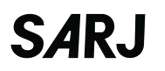 Sindicato dos Arquitetos no Estado do Rio de JaneiroCARTA DE OPOSIÇÃO INDIVIDUAL AO DESCONTO DA CONTRIBUIÇÃO SINDICALRio de janeiro, __ de ______________ de 2023 Carta de oposição ao desconto da Contribuição para Fortalecimento Sindical Laboral Ao SARJ Eu, _______________________________________________, CPF_________________ portador do CAU______________________, telefone __________________________, e-mail ________________________________, trabalhador(a) da empresa _______________________________________________________________, ocupando o cargo de ____________________________________________________________, lotado em _____________________________________, informo que me oponho ao desconto de 3% sobre o meu salário do mês, a título de Contribuição para Fortalecimento Sindical Laboral.____________________________________________________________assinatura do(a) trabalhador(a)A presente carta poderá ser encaminhada pelo trabalhador por via de canal eletrônico para o email: presidente@sarj.org.br, com o título: carta de oposição sindical. Qualquer dúvida pode contactar o whatsapp: 21 976277862